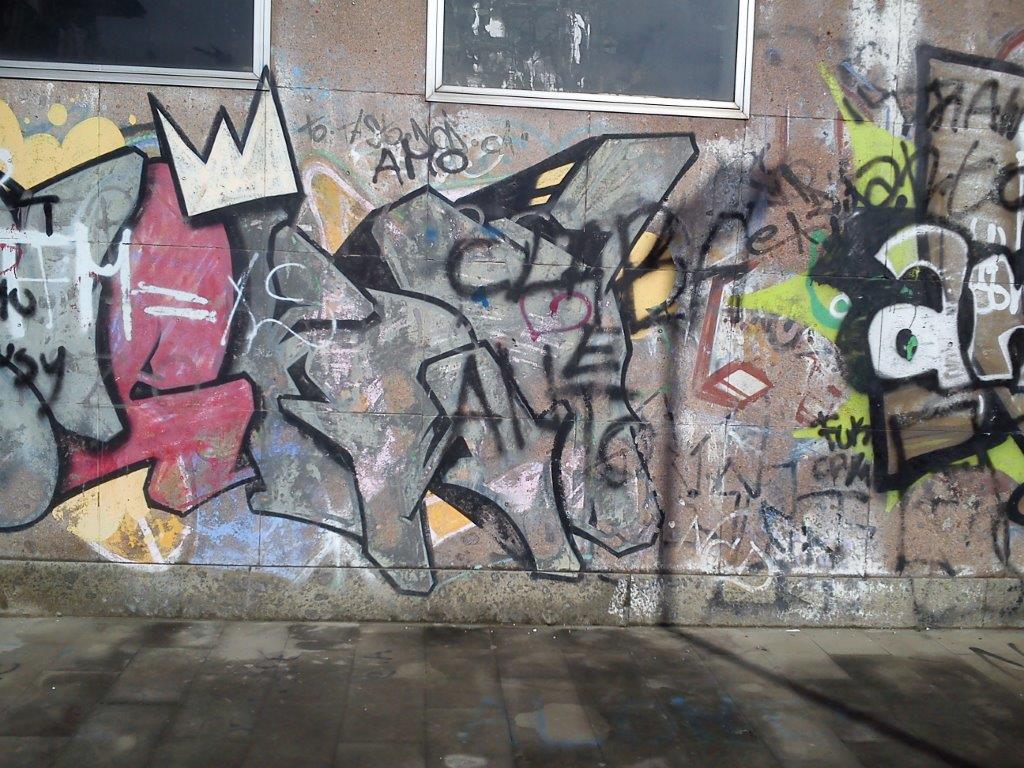 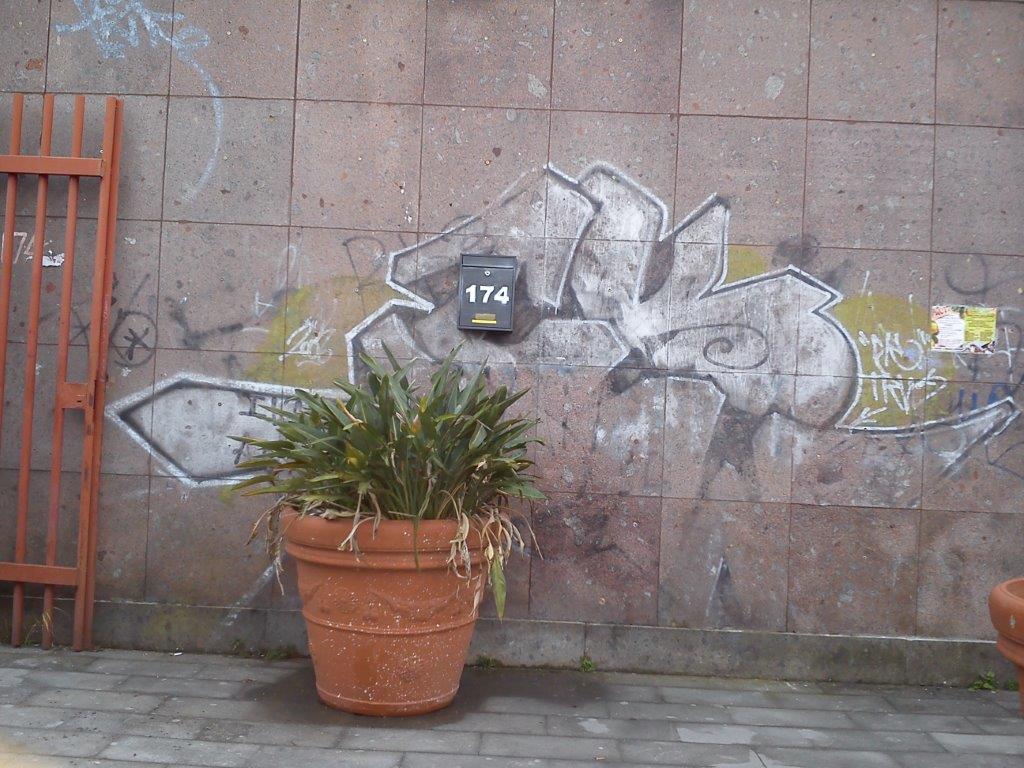 Foto del 20.01.2017